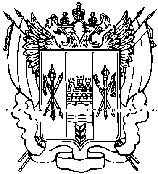 Ростовская областьРемонтненский районАдминистрация Киевского сельского поселенияПОСТАНОВЛЕНИЕ 12.12.2014                                             № 107                             с.КиевкаОб утверждении плана работы администрации Киевскогосельского поселения на 2015 год                       В соответствии с Регламентом работы Администрации Киевского сельского поселения, руководствуясь Уставом  муниципального образования «Киевское сельское поселение», ПОСТАНОВЛЯЮ:           1. Утвердить план работы  Администрации Киевского сельского поселения  на 2015 год.          2. Контроль за исполнением данного постановления оставляю за собой.       Глава Киевского       сельского поселения                                                       Г.Г.Головченко                                                                                                           Приложение к                                                                                                  постановлению от 12.12.2014 №107                                                                             ПЛАН РАБОТЫ  АДМИНИСТРАЦИИ КИЕВСКОГО СЕЛЬСКОГО ПОСЕЛЕНИЯ                                         НА 2015 ГОД№ п/пМероприятияСроки исполненияОтветственный отметка об исполнении                    I. ФИНАНСОВО-ЭКОНОМИЧЕСКИЕ                    I. ФИНАНСОВО-ЭКОНОМИЧЕСКИЕ                    I. ФИНАНСОВО-ЭКОНОМИЧЕСКИЕ                    I. ФИНАНСОВО-ЭКОНОМИЧЕСКИЕ                    I. ФИНАНСОВО-ЭКОНОМИЧЕСКИЕ1.Внесение изменений  в принятый бюджет Киевского сельского поселения на 2015 и на  плановый  период 2016-2017 годовянварь- декабрьначальник сектора экономики и финансов2.Подготовка годового отчета об исполнении  бюджета за прошедший финансовый годянварь-апрельначальник сектора экономики и финансов, ведущий специалист по бухгалтерскому учету3.Подготовка отчетов  об исполнении бюджета  в  текущем  финансовом  годуянварь- декабрьначальник сектора экономики и финансов, ведущий специалист по бухгалтерскому учету4.Подготовка отчетов об исполнении бюджета за I кв.,   II кв,  III кв.ежеквартальноначальник сектора экономики и финансов5.Установление, изменение и отмена местных налогов и сборовпо мере необходимостиадминистрация6.Отчетность  по сбору налогов и работе координационного совета по налогам и сборам ежемесячноначальник сектора экономики и финансов, ведущий специалист  -экономист, ведущий специалист по земельным и имущественным отношениям7.Подготовка, формирование и утверждение бюджета на 2016 год и плановый период 2017-2018 гг.октябрь-декабрьначальник сектора экономики и финансов8.Осуществление  работы  по наполнению сайта администрации сельского поселения информационными ресурсами в соответствии  с Положением о сайте  администрациипостоянно ведущий специалист-экономист9.Организация  и проведение закупок в системе «РЕФЕРИ»по плану закупокведущий  специалист-экономист10.Подготовка  прогноза социально-экономического развития поселения на 2015-2017 гг.апрель-июньведущий специалист -экономист11.Отчет  о прогнозе  объемов продукции для нужд Киевского сельского поселенияиюльведущий специалист-экономист12.Ведение реестра контрактов в системе «РЕФЕРИ»согласно законодательс-тваведущий специалист-экономист13.Предоставление  статистических отчетов  в  статистическое управление в течение года  специалистыадминистрации14.Организация  и осуществление бесперебойной работы в программе СУФД-1Св течение года начальник сектора экономики и финансов, ведущий специалист по бухгалтерскому учету        II. ВОПРОСЫ ИМУЩЕСТВЕННЫХ И ЗЕМЕЛЬНЫХ ОТНОШЕНИЙ        II. ВОПРОСЫ ИМУЩЕСТВЕННЫХ И ЗЕМЕЛЬНЫХ ОТНОШЕНИЙ        II. ВОПРОСЫ ИМУЩЕСТВЕННЫХ И ЗЕМЕЛЬНЫХ ОТНОШЕНИЙ        II. ВОПРОСЫ ИМУЩЕСТВЕННЫХ И ЗЕМЕЛЬНЫХ ОТНОШЕНИЙ        II. ВОПРОСЫ ИМУЩЕСТВЕННЫХ И ЗЕМЕЛЬНЫХ ОТНОШЕНИЙ1.Работа  по переоформлению договоров аренды земельных долейпостоянноведущий специалист по земельным и имущественным  отношениям2.Регистрация  имущества и земельных участков  в регистрационной службе в течение года ведущий специалист по земельным и имущественным  отношениям3.Обеспечение информационного взаимодействия  с территориальными органами Федеральной налоговой службы,  Федерального агенства кадастра недвижимости, Федеральной регистрационной службой Ремонтненского районапостоянноведущий специалист по земельным и имущественным  отношениям4.Отчет в сектор по земельным и имущественным отношениям Администрации Ремонтненского района по государственной регистрации имущества и земельных участков ежеквартальноведущий специалист по земельным и имущественным  отношениям5.Работа  по вопросам  землепользования в сфере  административных правонарушений, составление  протоколов по ст.6.4в течение года  специалисты,  ответственные по составлению протоколов6.Работа  по выявлению и оформлению бесхозяйных объектов на территории  поселения (постановка на учет, регистрация)постоянноведущий специалист по земельным и имущественным  отношениям7.Организация работы в системе ZUMOпостоянноведущий специалист по земельным и имущественным  отношениям8.Сверка сведений ЛПХ с данными  похозяйственного учета путем подворного обходана 01.01.2015,01.07.2015Главный специалист  по общим вопросам (правовая, кадровая, архивная работа, связи с представительными органами, нотариальные действия, делопроизводство) 9Осуществление земельного контроля на территории Киевского сельского поселенияпостоянноведущий специалист по земельным и имущественным  отношениям                                               III. ОБЩИЕ НАПРАВЛЕНИЯ                                               III. ОБЩИЕ НАПРАВЛЕНИЯ                                               III. ОБЩИЕ НАПРАВЛЕНИЯ                                               III. ОБЩИЕ НАПРАВЛЕНИЯ                                               III. ОБЩИЕ НАПРАВЛЕНИЯ1.Ведение  приема граждан по личным  вопросам, работа с обращениями гражданпостоянно в течение года Глава поселения, специалисты2.Подготовка  информации о работе  Администрации сельского поселения, информационное обеспечение, связь  с общественностью, средствами массовой информации постоянно администрация  поселения3.Отчет о работе  администрации  за 2014 год январьглава поселения4.Организация и проведение сходов гражданпо мере необходимос-ти, но не реже 1 раза  в кварталглава поселения 5.Предоставление муниципальными  служащими сведений о доходах, об имуществе и обязательствах  имущественного характера  и организация  проверки достоверности  представленных сведенийапрель 2013муниципальные служащие, Главный специалист  по общим вопросам (правовая, кадровая, архивная работа, связи с представительными органами, нотариальные действия, делопроизводство)6.Предоставление  муниципальными служащими  ежегодных отчетов  о своей профессиональной деятельностиДо 01.03.2015 годамуниципальные служащие, Главный специалист  по общим вопросам (правовая, кадровая, архивная работа, связи с представительными органами, нотариальные действия, делопроизводство)7.Проведение  работы  по противодействию коррупции постоянно  специалисты  администрации8.Организация и проведение заседаний Совета по урегулировании социальных напряженийне реже 1 раза в квартал Глава поселения,Главный специалист  по общим вопросам (правовая, кадровая, архивная работа, связи с представительными органами, нотариальные действия, делопроизводство)9.Организация и проведение заседаний  Совета  по межнациональным отношениям не реже 1 раза в кварталГлава поселения,Главный специалист  по общим вопросам (правовая, кадровая, архивная работа, связи с представительными органами, нотариальные действия, делопроизводство)10.Работа по ведению  похозяйственных книг в электронном видев течение года Главный специалист  по общим вопросам (правовая, кадровая, архивная работа, связи с представительными органами, нотариальные действия, делопроизводство)11.Организация предоставления  муниципальных услуг  в электроном видев течение года Главный специалист  по общим вопросам (правовая, кадровая, архивная работа, связи с представительными органами, нотариальные действия, делопроизводство)12.Работа в межведомственной системе электронного документооборота и делопроизводства «Дело»постоянно Главный специалист  по общим вопросам (правовая, кадровая, архивная работа, связи с представительными органами, нотариальные действия, делопроизводство)13.Организация  досуга населения – работа СДК, библиотек постоянноДень Победы,День защиты детей, День пожилых людей, День матери и др.Администрация, МКУК «Киевский СДК»,МКУК «Киевская ПБ»                IV. БЛАГОУСТРОЙСТВО И ОХРАНА ОКРУЖАЮЩЕЙ СРЕДЫ                IV. БЛАГОУСТРОЙСТВО И ОХРАНА ОКРУЖАЮЩЕЙ СРЕДЫ                IV. БЛАГОУСТРОЙСТВО И ОХРАНА ОКРУЖАЮЩЕЙ СРЕДЫ                IV. БЛАГОУСТРОЙСТВО И ОХРАНА ОКРУЖАЮЩЕЙ СРЕДЫ                IV. БЛАГОУСТРОЙСТВО И ОХРАНА ОКРУЖАЮЩЕЙ СРЕДЫ1.Проведение экологических субботников по уборке  прилегающих территорий к частным  домовладениям, организациям в населенных  пунктах ежемесячноВедущий специалист по вопросам муниципального хозяйства, вопросам ЖКХ, благоустройства, градостроительства, транспорта, связи, энергетики, природоохранной деятельности, тарифного регулирования, мобилизационной подготовки, пожарной охраны, ГО и ЧС, ведущий специалист по земельным и имущественным отношениям2.Ликвидация  несанкционированных  свалокпостоянно Ведущий специалист по вопросам муниципального хозяйства, вопросам ЖКХ, благоустройства, градостроительства, транспорта, связи, энергетики, природоохранной деятельности, тарифного регулирования, мобилизационной подготовки, пожарной охраны, ГО и ЧС, ведущий специалист по земельным и имущественным отношениям3.Благоустройство территорий  гражданских кладбищпо мере необходимостиВедущий специалист по вопросам муниципального хозяйства, вопросам ЖКХ, благоустройства, градостроительства, транспорта, связи, энергетики, природоохранной деятельности, тарифного регулирования, мобилизационной подготовки, пожарной охраны, ГО и ЧС, ведущий специалист по земельным и имущественным отношениям4.Проведение  рейдов  по  применению  мер административной  ответственности к лицам, осуществляющим несанкционированное размещение ТБО и др. материалов в течении года  специалисты, уполномоченные составлять протокола об административных правонарушениях5.Обкос  сорной и карантийной растительности на  территории  сельского поселения; выявление и уничтожение очагов дикорастущей  конопли на территории поселенияпо мере необходимостипостоянноВедущий специалист по вопросам муниципального хозяйства, вопросам ЖКХ, благоустройства, градостроительства, транспорта, связи, энергетики, природоохранной деятельности, тарифного регулирования, мобилизационной подготовки, пожарной охраны, ГО и ЧС, ведущий специалист по земельным и имущественным отношениям                     V. РАБОТА  С МОЛОДЕЖЬЮ                     V. РАБОТА  С МОЛОДЕЖЬЮ                     V. РАБОТА  С МОЛОДЕЖЬЮ                     V. РАБОТА  С МОЛОДЕЖЬЮ                     V. РАБОТА  С МОЛОДЕЖЬЮ1.Организовать и обеспечить  участие молодежи в районных  мероприятияхпо плану района Специалист по вопросам культуры, физической культуры и спорта, молодежной политики 2.Продолжать организовывать  молодежные общественные объединения, разнообразив предметы увлечения детей, вовлекать в кружкипостоянноСпециалист по вопросам культуры, физической культуры и спорта, молодежной политики ,МКУК «Киевский СДК»МКУК «Киевская  ПБ»3.Организация  и проведение  мероприятий  по  профилактике  наркомании и  токсикоманиипостоянноСпециалист по вопросам культуры, физической культуры и спорта, молодежной политики ,МКУК «Киевский СДК»МКУК «Киевская  ПБ»4.Работа  по профилактике правонарушений среди молодежипостоянноАдминистрация поселения, специалист по вопросам культуры, физической культуры и спорта, молодежной политики 5.Проведение  рейдов  по асоциальным  семьямв течение года Администрация поселения, специалист по вопросам культуры, ФК и спорта, молодежной политики6.Подготовка и участие   команд поселения в различных районных соревнованияхпо плану районной  администра-цииспециалист по вопросам культуры, ФК и спорта, молодежной политики7.Использование  средств  наглядной информации, Интернет и других ресурсов для  пропаганды  физической  культуры  и спортавесь периодАдминистрация сельского поселения8.Проведение в общеобразовательных  учреждениях разъяснительной работы с молодежью по выявлению и предупреждению терроризма и экстремизма специалист по вопросам культуры, ФК и спорта, молодежной политики9.Участие волонтерских отрядов в  праздничных мероприятиях и мероприятиях по благоустройству   территорий Киевского сельского поселениясогласно календарного плана специалист  по вопросам культуры, ФК и спорта, молодежной политики               VI.  МЕРОПРИЯТИЯ  ПО  ЖКХ, ГО И ЧС И ПБ               VI.  МЕРОПРИЯТИЯ  ПО  ЖКХ, ГО И ЧС И ПБ               VI.  МЕРОПРИЯТИЯ  ПО  ЖКХ, ГО И ЧС И ПБ               VI.  МЕРОПРИЯТИЯ  ПО  ЖКХ, ГО И ЧС И ПБ               VI.  МЕРОПРИЯТИЯ  ПО  ЖКХ, ГО И ЧС И ПБ1.Организация проведения противопожарной пропаганды весь периодВедущий специалист по вопросам муниципального хозяйства, вопросам ЖКХ, благоустройства, градостроительства, транспорта, связи, энергетики, природоохранной деятельности, тарифного регулирования, мобилизационной подготовки, пожарной охраны, ГО и ЧС2.Контроль за  состоянием  водоснабжения, дорогвесь периодВедущий специалист по вопросам муниципального хозяйства, вопросам ЖКХ, благоустройства, градостроительства, транспорта, связи, энергетики, природоохранной деятельности, тарифного регулирования, мобилизационной подготовки, пожарной охраны, ГО и ЧС3.Организация  разнообразных форм работы в местах массового скопления людей по выявлению, предупреждению и пресечению экстремистской  деятельности общественных и  религиозных объединений, иных организаций, физических лиц (беседы, выпуск  информационных бюллетеней, листовок)ежеквартальноВедущий специалист по вопросам муниципального хозяйства, вопросам ЖКХ, благоустройства, градостроительства, транспорта, связи, энергетики, природоохранной деятельности, тарифного регулирования, мобилизационной подготовки, пожарной охраны, ГО и ЧС 4.Участие в тренировках по оповещениюежемесячноспециалист 1 категории о вопросам муниципального хозяйства, вопросам ЖКХ, благоустройства, градостроительства, транспорта, связи, энергетики, природоохранной деятельности, тарифного регулирования, пожарной охраны, ГО и ЧС5.Подготовка объектов  социальной сферы жилищно-коммунального хозяйства  к работе в осенне- зимний периодсентябрь- октябрьВедущий специалист по вопросам муниципального хозяйства, вопросам ЖКХ, благоустройства, градостроительства, транспорта, связи, энергетики, природоохранной деятельности, тарифного регулирования, мобилизационной подготовки, пожарной охраны, ГО и ЧС6.Участие в учениях и тренировках в области  защиты населенияпо плануВедущий специалист по вопросам муниципального хозяйства, вопросам ЖКХ, благоустройства, градостроительства, транспорта, связи, энергетики, природоохранной деятельности, тарифного регулирования, мобилизационной подготовки, пожарной охраны, ГО и ЧС7.Предоставление отчетности  по строительству (реконструкции и вводу объектов в эксплуатацию)ежеквартальноВедущий специалист по вопросам муниципального хозяйства, вопросам ЖКХ, благоустройства, градостроительства, транспорта, связи, энергетики, природоохранной деятельности, тарифного регулирования, мобилизационной подготовки, пожарной охраны, ГО и ЧС